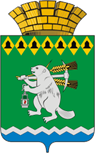 Администрация Артемовского городского округа ПОСТАНОВЛЕНИЕот 07.11.2018                                                                                          № 1196-ПАОб  утверждении  Положения об Общественном совете по спорту в Артемовском городском округеВ  соответствии с пунктом 19 части 1 статьи 16 Федерального закона  от 06 октября 2003 года  № 131-ФЗ «Об общих принципах организации местного  самоуправления в Российской Федерации», со статьей 9 Федерального  закона  от 04 декабря 2007 года № 329-ФЗ «О физической культуре и спорте в Российской Федерации», статьей  7 Закона Свердловской области от 16 июля 2012 года № 70-ОЗ «О физической культуре и спорте в Свердловской области», руководствуясь статьей 31 Устава Артемовского городского округа,ПОСТАНОВЛЯЮ:                                            Создать Общественный совет по спорту в Артемовском городском округе.Утвердить Положение об Общественном совете по спорту в Артемовском городском округе (Приложение 1). Утвердить состав Общественного совета по спорту в Артемовском городском округе (Приложение 2).Опубликовать постановление в газете «Артемовский рабочий», разместить на официальном сайте Артемовского городского округа в информационно-телекоммуникационной сети «Интернет».Действие настоящего постановления распространить на правоотношения, возникшие с 18.01.2018.Контроль за исполнением постановления возложить на заместителя  главы  Администрации  Артемовского городского  округа по социальным вопросам Темченкова С.Б.Глава Артемовского городского округа                                   А.В. СамочерновПриложение 1к постановлению АдминистрацииАртемовского городского округаот 07.11.2018 № 1196-ПАПоложение об Общественном совете по спорту в Артемовском городском округеI. ОБЩИЕ ПОЛОЖЕНИЯ1. Общественный совет по спорту в Артемовском городском округе (далее - Совет) является постоянно действующим совещательным органом, созданным в целях решения вопросов местного значения по обеспечению условий для развития массовой физической культуры и спорта на территории Артемовского городского округа.2. В своей деятельности Совет руководствуется  Федеральным   законом от   06   октября   2003  года  № 131-ФЗ «Об общих принципах организации местного самоуправления в Российской Федерации», Федеральным  законом  от 04 декабря 2007 года № 329-ФЗ «О физической культуре и спорте в Российской Федерации», Законом Свердловской области от 16 июля 2012 года № 70-ОЗ «О физической культуре и спорте в Свердловской области», Уставом Артемовского городского округа, настоящим Положением.II. ЗАДАЧИ СОВЕТА3. Основными задачами Совета являются:1) выработка рекомендаций и предложений по решению вопросов местного значения по обеспечению условий для развития массовой физической культуры и спорта на территории Артемовского городского округа;2) рассмотрение инициатив жителей Артемовского городского округа, общественных объединений и иных организаций по вопросам в сфере физической культуры и спорта на территории Артемовского городского округа, и внесение предложений по их реализации;3) рассмотрение вопросов, связанных с организацией участия спортсменов Артемовского городского округа в муниципальных, региональных, областных, международных спортивных соревнованиях;4) взаимодействие и сотрудничество с органами местного самоуправления Артемовского городского округа, местными спортивными федерациями по видам спорта, общественными объединениями и организациями в разрешении проблем в сфере физической культуры и спорта на территории Артемовского городского округа.III. ПОРЯДОК ФОРМИРОВАНИЯ, СТРУКТУРА И СОСТАВ СОВЕТА4. Состав Совета утверждается постановлением Администрации Артемовского городского округа.5. В состав Совета входят: председатель Совета, заместитель председателя Совета, секретарь Совета и  члены Совета.6. Членами Совета являются представители органов местного самоуправления Артемовского городского округа, представители общественных объединений, некоммерческих организаций, действующих в сфере физической культуры и спорта, жители Артемовского городского округа, достигшие 18 лет, обладающие знаниями и навыками, позволяющими решать задачи, возложенные на Совет.7. Председатель Совета избирается большинством голосов из числа присутствующих на заседании Совета.IV. ОРГАНИЗАЦИЯ ДЕЯТЕЛЬНОСТИ СОВЕТА 8. Решения Совета носят рекомендательный характер. 9. Основной формой работы Совета является заседание. 10. Заседания планируются секретарем Совета и проводятся по мере необходимости, не реже одного раза в полугодие, в соответствии с утвержденным планом. Решения Совета оформляются протоколом, подписанным председателем и секретарем. 11. Решения Совета   принимаются простым большинством голосов от числа присутствующих членов Совета.12. Члены Совета имеют право:1) обладать равными правами при обсуждении вопросов и голосовании;2) вносить предложения по организации работы Совета;3) взаимодействовать с органами местного самоуправления Артемовского городского округа и организациями по решению вопросов местного значения в сфере физической культуры и спорта на территории Артемовского городского округа;4) обсуждать проекты муниципальных правовых актов Артемовского городского округа по решению вопросов местного значения по обеспечению условий для развития массовой физической культуры и спорта на территории Артемовского городского округа;5) вносить предложения и замечания по формированию повестки заседания, порядку рассмотрения и существу обсуждаемых вопросов;6) высказывать свое мнение по существу обсуждаемых вопросов, замечания и предложения по проектам принимаемых решений и протоколу заседания Совета;7) выступать с предложениями о направлении запросов заместителям главы Администрации Артемовского городского округа, депутатам Думы Артемовского городского округа, руководителям органов и структурных подразделений Администрации, руководителям организаций, расположенным на территории Артемовского городского округа, по вопросам, входящим в компетенцию Совета;8) участвовать в деятельности Совета и путем голосования принимать решения, направленные  на реализацию задач Совета.13. Члены Совета обязаны лично принимать участие  в заседаниях Совета и не в праве делегировать свои полномочия другим лицам.14. Председатель Совета:1) ведет заседания, организует текущую деятельность Совета. В отсутствие председателя его функции выполняет заместитель председателя Совета;2)  утверждает план работы Совета, повестку заседаний;3) подписывает протоколы заседаний и другие документы Совета;4) распределяет обязанности и поручения среди членов Совета;5) контролирует исполнение планов работы, поручений, решений заседаний Совета.15. Заместитель председателя Совета:1) по поручению председателя Совета председательствует на заседаниях в его отсутствие;2) участвует в подготовке планов работы Совета, формировании состава Совета.16. Секретарь Совета:1) планирует проведение заседания Совета;2) обеспечивает информирование членов Совета о предстоящих заседаниях Совета, готовит проект повестки;3) осуществляет обеспечение членов Совета необходимыми материалами и информацией к заседаниям Совета;4) ведет протоколы заседаний Совета.17. Организационно-техническое обеспечение деятельности Совета осуществляет отдел по физической культуре и спорту Администрации Артемовского городского округа.18. Члены Совета за 10 дней до проведения заседания Совета представляют секретарю Совета перечень вопросов, рекомендуемых для включения в повестку заседания Совета.19. Материалы к заседанию Совета передаются лицами, ответственными за их подготовку, ответственному секретарю Совета не позднее, чем за 5 дней до заседания.20. Заседание правомочно в случае присутствия на нем более половины членов Совета.21. Решения принимаются открытым голосованием простым большинством голосов от числа присутствующих членов Совета.22. Протоколы Совета хранятся в отделе по физической культуре и спорту  Администрации Артемовского городского округа в течение календарного года, затем передаются в установленном порядке в архив Администрации Артемовского городского округа, где хранятся 5 лет, затем передаются на государственное хранение.Приложение 2к постановлению АдминистрацииАртемовского городского округаот 07.11.2018 № 1196-ПАСостав Общественного совета по спорту в Артемовском городском округеСухарев Дмитрий Александрович- директор Муниципального бюджетного учреждения Артемовского городского округа «Лыжная база «Снежинка», председатель Совета;Темченков Сергей Борисович- заместитель главы Администрации Артемовского городского округа по социальным вопросам, заместитель председателя  Совета;Скутина Анна Борисовна- специалист 1 категории отдела по физической культуре и спорту Администрации Артемовского городского округа, секретарь Совета;Члены Совета:Трофимов Константин Михайлович- председатель Думы Артемовского городского округа (по согласованию);Плешков Алексей Георгиевич- генеральный директор ООО «Артемовск – Газсервис» (по согласованию);Бабкин Андрей Сергеевич- директор ООО «Уралресурс» (по согласованию);Щупов Эдуард Владимирович- председатель Артемовского городского отделения ООО ВДПО (по согласованию);Друмлевич Григорий Самекович- индивидуальный предприниматель (по согласованию);Чихалова Анна Борисовна- учитель физической культуры Муниципального бюджетного общеобразовательного учреждения «Средняя общеобразовательная школа № 4» (по согласованию).